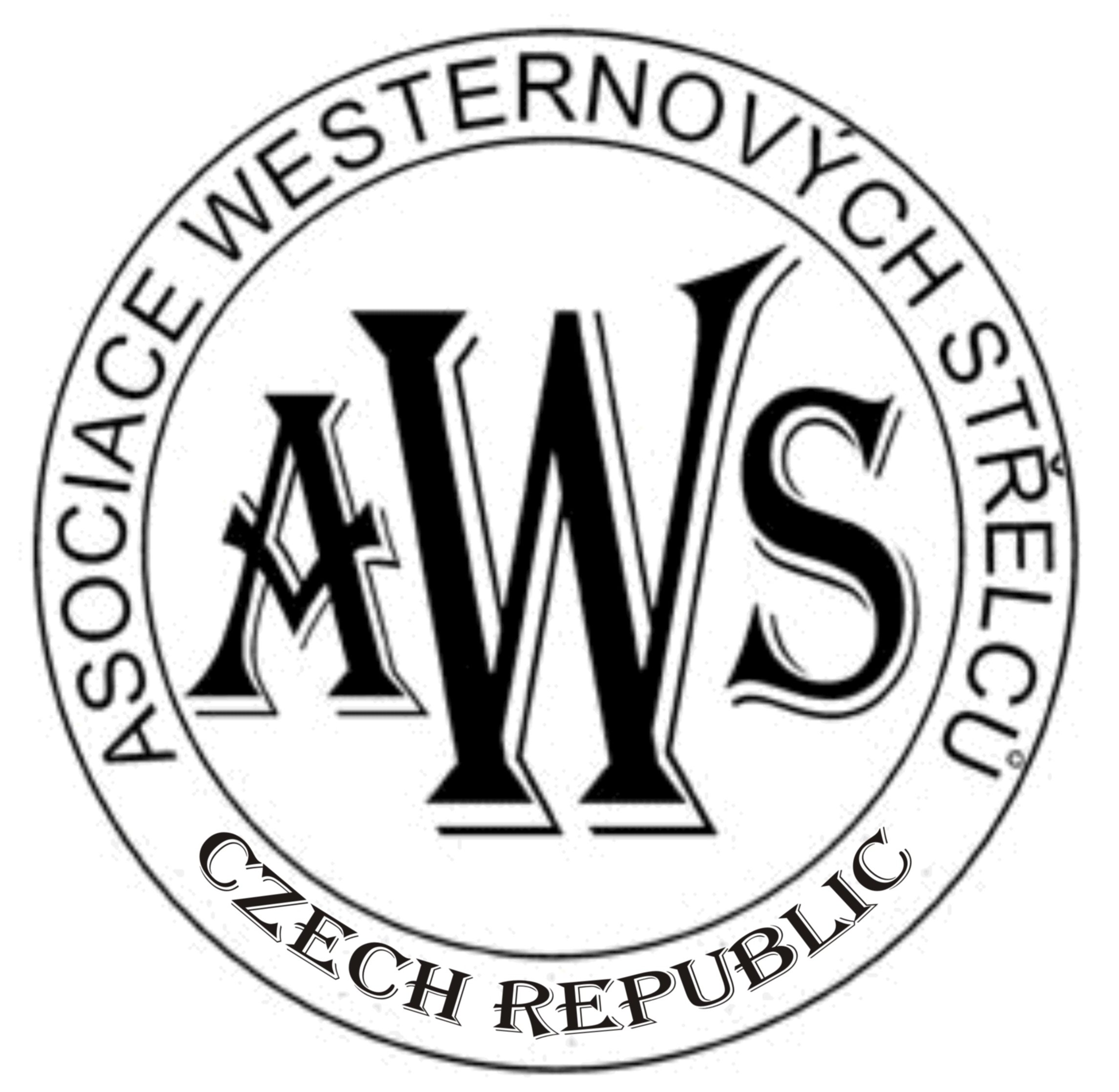 HELL IS COMING WITH ME !PROGRAM:čtvrtek – 17.7.2014 od 10°°     	registrace střelcůod 10°°     	WarmUp (volný trénink - free)14°°          	Wild Bunch - 4 stages19°°          	zahajovací ceremoniálpátek – 18.7.2014 8,30          	rozprava a rozdělení střelců do skupin9°°           	začátek hlavního závodu - 6 stages14°°-15°° 	   	oběd16°°          	Wild Bunch - 3 stages, Long Range (nábojová zadovka 100 m)sobota - 19. 7. 2014 9°°           	hlavní závod - 6 stages14°°-15°° 	   	oběd15°°          	vedlejší závod – Rychlé zbraněLong Range (nábojová zadovka 100 m)18°°          	večeře, tombola20°°          	slavnostní ukončení a vyhlášení výsledků – zábava do 02°°Startovné hlavní závod:členové AWS a SAWS: 45 € nebo 1100 Kčostatní: 55 € nebo 1400 KčJunioři: 12 € nebo 300 Kč (cena obědů)Startovné Wild Bunch: 10 € nebo 250 Kč. Ve startovném hlavního závodu je zahrnut páteční oběd a sobotní večeře.Minimální počet střelců pro otevření kategorie – 3 střelci, kromě Juniorů. Při menším počtu střelců může střelec střílet svou kategorii, ale bude vyhodnocen pouze v Overall.Registrace střelců na internetu bude ukončena 7.7.2014. Po tomto termínu bude registrace střelců možná, ale bez možnosti otevření další kategorie.Během závodu bude dbáno na dodržování pravidel SASS, a to jak v oblasti použití zbraní a střeliva, tak v oblasti výbavy a oblečení.